SDMIM-ZL-131  (2-2)                                报告编号：  SDMIM23070718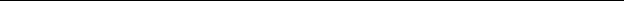 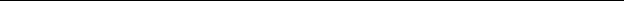 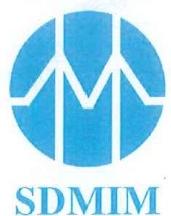 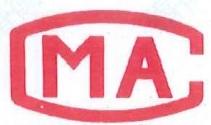 181512342139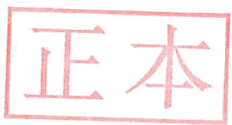 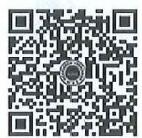 23070718检 测 报 告样品类别委托单位受检单位检测类别报告日期水质中信国安化工有限公司中信国安化工有限公司山东缗衡计量检测有限公司Shandong Minheng Institute of Metrology Co.,LtdSDMIM-ZL-131(2-2)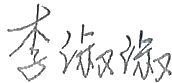 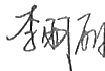 报 告 编 号 ：SDMIM23070718山东缗衡计量检测有限公司检 测 报 告一 、基 本 信 息 表编     制：授权签字人：(检验检测专用章)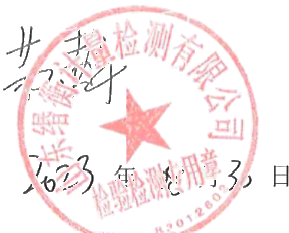 SDMIM-ZL-131  (2-2)                                 报告编号： SDMIM23070718山东缗衡计量检测有限公司检 测 报 告二、检测标准(方法)、检出限及主要检测仪器SDMIM-ZL-131   (2-2)                                 报告编号： SDMIM23070718山东缗衡计量检测有限公司检 测 报 告二 、检 测 标 准 ( 方 法 ) 、 检 出 限 及 主 要 检 测 仪 器 ( 续 表 )SDMIM-ZL-131   (2-2)                                  报告编号： SDMIM23070718山东缗衡计量检测有限公司检 测 报 告二 、检 测 标 准 ( 方 法 ) 、 检 出 限 及 主 要 检 测 仪 器 ( 续 表 )SDMIM-ZL-131    (2-2)                                 报告编号： SDMIM23070718山东缗衡计量检测有限公司检 测 报 告二 、检 测 标 准 ( 方 法 ) 、 检 出 限 及 主 要 检 测 仪 器 ( 续 表 )本页以下空白SDMIM-ZL-131   (2-2)                                报告编号： SDMIM23070718山东缗衡计量检测有限公司检 测 报 告三、检测结果3.1 地下水检测结果SDMIM-ZL-131   (2-2)                                 报告编号： SDMIM23070718山东缗衡计量检测有限公司检 测 报 告3.1 地下水检测结果(续表)SDMIM-ZL-131  (2-2)                                 报告编号： SDMIM23070718山东缗衡计量检测有限公司检 测 报 告3.1 地下水检测结果(续表)本页以下空白SDMIM-ZL-131  (2-2)                                 报告编号： SDMIM23070718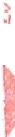 山东缗衡计量检测有限公司检 测 报 告3.1 地下水检测结果(续表)本页以下空白SDMIM-ZL-131(2-2)                                  报告编号： SDMIM23070718山东缗衡计量检测有限公司检 测 报 告3.1地下水检测结果(续表)SDMIM-ZL-131  (2-2)                                 报告编号： SDMIM23070718山东缗衡计量检测有限公司检 测 报 告3.1 地下水检测结果(续表)本页以下空白SDMIM-ZL-131(2-2)                                   报告编号： SDMIM23070718山东缗衡计量检测有限公司检 测 报 告3.1地下水检测结果(续表)本页以下空白SDMIM-ZL-131  (2-2)                                报告编号： SDMIM23070718山东缗衡计量检测有限公司检 测 报 告3.1地下水检测结果(续表)SDMIM-ZL-131  (2-2)                                 报告编号： SDMIM23070718山东缗衡计量检测有限公司检 测 报 告3.1 地下水检测结果(续表)本页以下空白SDMIM-ZL-131  (2-2)                                 报告编号： SDMIM23070718山东缗衡计量检测有限公司检 测 报 告3.1 地下水检测结果(续表)本页以下空白SDMIM-ZL-131  (2-2)                                 报告编号： SDMIM23070718山东缗衡计量检测有限公司检 测 报 告3.1 地下水检测结果(续表)SDMIM-ZL-131  (2-2)                                报告编号： SDMIM23070718山东缗衡计量检测有限公司检 测 报 告3.1 地下水检测结果(续表)本页以下空白SDMIM-ZL-131(2-2)                                   报告编号： SDMIM23070718山东缗衡计量检测有限公司检 测 报 告四、现场部分采样照片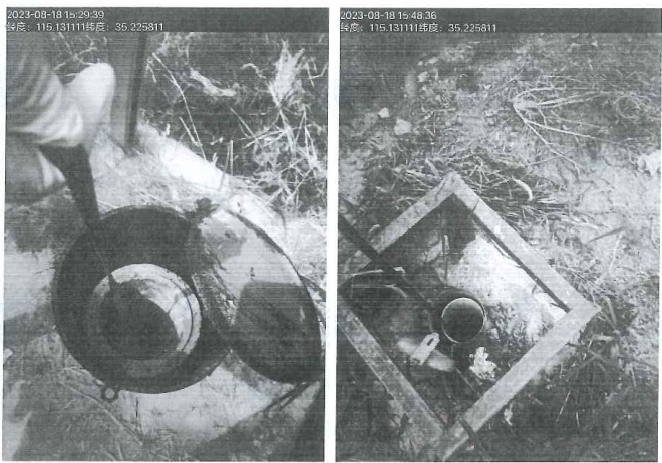 -------报告结束------注  意  事  项1. 本《检测报告》无骑缝“检验检测专用章”和授权签字人签字无效。2. 对检测结果若有异议，请于收到《检测报告》之日起十个工作日内向本公司提出。3. 不可重复性试验不进行复检。4. 本公司仅对本次检测结果负责；由委托方送检的样品，委 托方对样品来源及样品信息负责，本公司仅对来样的数据 和结果负责；未经本公司同意，委托人不得擅自使用检测数据进行宣传。5. 复印报告未重新加盖“检验检测专用章”或本公司公章无效。6. 报告涂改、增删、缺页无效。7. 未经本公司的书面批准，不得复印报告。地址：山东省济宁市金乡县王丕街道康桥村金丰线北侧(康桥产业园区)电话：0537-8739779        邮编：272200       邮箱： mhjljc@163.com委托检测2023年08月30日样品名称地下水地下水地下水地下水受检单位中信国安化工有限公司中信国安化工有限公司完成日期2023.08.24受检单位地址东明县城关镇南化工园区东明县城关镇南化工园区样品来源现场采集采/接样日期2023.08.18样品状态液态液态解释与说明标“*”为分包项目，检测项目“总有机碳”分包单位为：中科智云环保科技(山东)有限公司，资质证书编号为：191512110098;;检测项目“总磷、总α放射性、总β放射性”分包单位为：泰思特(青岛)检验检测有限公司，资质证书编号为：201520112324。标“*”为分包项目，检测项目“总有机碳”分包单位为：中科智云环保科技(山东)有限公司，资质证书编号为：191512110098;;检测项目“总磷、总α放射性、总β放射性”分包单位为：泰思特(青岛)检验检测有限公司，资质证书编号为：201520112324。标“*”为分包项目，检测项目“总有机碳”分包单位为：中科智云环保科技(山东)有限公司，资质证书编号为：191512110098;;检测项目“总磷、总α放射性、总β放射性”分包单位为：泰思特(青岛)检验检测有限公司，资质证书编号为：201520112324。标“*”为分包项目，检测项目“总有机碳”分包单位为：中科智云环保科技(山东)有限公司，资质证书编号为：191512110098;;检测项目“总磷、总α放射性、总β放射性”分包单位为：泰思特(青岛)检验检测有限公司，资质证书编号为：201520112324。样品名称检出限检测项目检测标准(方法)主要检测仪器及编号地下水5.005mg/L总硬度GB/T7477-1987水质钙和镁总量 的测定EDTA滴定法酸式滴定管SDMIM-QJ-025地下水0.05mg/L耗氧量GB/T 5750.7-2006生活饮用水标准检验方法有机物综合指标1.1酸性高锰酸钾滴定法酸式滴定管SDMIM-QJ-038地下水2.5mg/L氯化物GB/T11896-1989水质氯化物的测 定硝酸银滴定法酸式滴定管SDMIM-QJ-025地下水0.0003mg/L挥发酚类HJ503-2009水质挥发酚的测定4- 氨基安替比林分光光度法ultra-3660型紫外可见分光光度计YQ-150地下水0.001mg/L亚硝酸盐GB/T7493-1987水质亚硝酸盐氮 的测定分光光度法ultra-3660型紫外可见分光光度计YQ-150地下水0.2mg/L硝酸盐氮GB/T 5750.5-2006生活饮用水标准检验方法无机非金属指标5.2紫外分光光度法ultra-3660型紫外可见分光光度计YQ-150地下水0.01mg/L石油类HJ970-2018水质石油类的测定紫外分光光度法(试行)ultra-3660型紫外可见分光光度计YQ-150地下水——pHHJ1147-2020水质pH值的测定电 极法PHBJ-260F型便携式pH计YQ-193地下水0.025mg/L氨氮HJ535-2009水质氨氮的测定纳 氏试剂分光光度法ultra-3660型紫外可见分光光度计YQ-150地下水0.05mg/L总氮HJ636-2012水质总氮的测定碱性过硫酸钾消解紫外分光光度法ultra-3660型紫外可见分光光度计YQ-150地下水0.06 mg/L*总磷HJ776-2015电感耦合等离子发射 光谱法ICAP 7000 HS Duo等离子体发射光谱仪E199地下水0.1mg/L*总有机碳HJ501-2009燃烧氧化-非分散红外 吸收法总有机碳分析仪 ZKHB-LB107地下水0.005mg/L硫化物GB/T 5750.5-2006生活饮用水标准检验方法无机非金属指标6.1 N,N-二乙基对苯二胺分光光度法UV-1800型紫外可见分光光度计YQ-028地下水0.05mg/L氟化物GB/T7484-1987水质氟化物的测 定离子选择电极法PXS-270型离子计YQ-152地下水0.012mg/L总锌GB/T 7475-1987水质铜、锌、铅、 镉的测定原子吸收分光光度法TAS-990型原子吸收分光光度计 YQ-288样品名称检出限检测项目检测标准(方法)主要检测仪器及编号地下水2.50×10⁴mg/L总铜GB/T7475-1987水质铜、锌、铅、 镉的测定原子吸收分光光度法TAS-990型原子吸收分光光度计YQ-288地下水2.5×10-³mg/L总铅GB/T7475-1987水质铜、锌、铅、 镉的测定原子吸收分光光度法TAS-990型原子吸收分光光度计YQ-288地下水2.5×10-⁴mg/L总镉GB/T7475-1987水质铜、锌、铅、 镉的测定原子吸收分光光度法TAS-990型原子吸收分光光度计YQ-288地下水8.00×10-⁵mg/L总钒HJ700-2014水质65种元素的测定 电感耦合等离子体质谱法7500Series型电感耦合等离子体质谱仪YQ-081地下水0.002mg/L总氰化物GB/T 5750.5-2006生活饮用水标准检验方法无机非金属指标4.1异烟酸-吡唑酮分光光度法UV-1800型紫外可见分光光度计YQ-028地下水1.50×10-2mg/L可吸附有机卤素HJ/T 83-2001水质可吸附有机卤素 (AOX)的测定离子色谱法PIC-10型离子色谱仪YQ-238地下水0.0004μg/L苯并[a]芘HJ478-2009水质多环芳烃的测定液液萃取和固相萃取高效液相色谱法SPD-10A/RF-10AXL型液相色谱仪YQ-082地下水4.00×10⁵mg/L总汞HJ694-2014水质汞、砷、硒、铋 和锑的测定原子荧光法BAF-2000型原子荧光光度计YQ-163地下水3.00×10-⁴mg/L总砷HJ694-2014水质汞、砷、硒、铋 和锑的测定原子荧光法BAF-2000型原子荧光光度计YQ-163地下水4.00×10-4mg/L总硒HJ694-2014水质汞、砷、硒、铋 和锑的测定原子荧光法BAF-2000型原子荧光光度计YQ-163地下水1.25μg/L总镍GB/T 5750.6-2006生活饮用水标准检验方法金属指标15镍15.1无火焰原子分光光度法TAS-990型原子吸收分光光度计YQ-288地下水0.03mg/L总铬HJ757-2015水质铬的测定火焰原 子吸收分光光度法TAS-990型原子吸收分光光度计YQ-288地下水0.004mg/L六价铬GB/T 5750.6-2006生活饮用水标准检验方法金属指标10.1二苯碳酰二肼分光光度法ultra-3660型紫外可见分光光度计YQ-150地下水5度色度GB/T11903-1989水质色度的测定(铂钴比色法)样品名称检出限检测项目检测标准(方法)主要检测仪器及编号地下水0.01mg/L总锰GB/T11911-1989水质铁、锰的测 定火焰原子吸收分光光度法TAS-990型原子吸收分光光度计YQ-288地下水0.03mg/L总铁GB/T11911-1989水质铁、锰的测 定火焰原子吸收分光光度法TAS-990型原子吸收分光光度计YQ-288地下水——臭和味GB/T5750.4-2006生活饮用水标准检验方法感官性状和物理指标3.1嗅 气和尝味法——地下水0.01mg/L钠GB/T 5750.6-2006生活饮用水标准检验方法金属指标22.1火焰原子吸收分光光度法TAS-990型原子吸收分光光度计YQ-288地下水1NTU浑浊度GB/T 5750.4-2006生活饮用水标准检验方法感官性状和物理指标2.2目视比浊法——福尔马肼标准地下水——肉眼可见物GB/T5750.4-2006生活饮用水标准检验方法感官性状和物理指标4.1直 接观察法——地下水1mg/L溶解性总固体GB/T 5750.4-2006生活饮用水标准检验方法感官性状和物理指标8.1称量法AU Y220型万分之一天平YQ-154地下水0.018mg/L硫酸盐HJ84-2016水质无机阴离子(F、 CI、NO₂ 、Br、NO₃ 、PO₄³、SO₃²、SO₄2-)的测定离子色谱法PIC-10型离子色谱仪YQ-238地下水1.15×10³mg/L铝HJ700-2014水质65种元素的测定 电感耦合等离子体质谱法7500Series型电感耦合等离子体质谱仪YQ-081地下水0.050mg/L阴离子表面活性剂GB/T5750.4-2006生活饮用水标准检验方法感官性状和物理指标10.1亚甲蓝分光光度法ultra-3660型紫外可见分光光度计YQ-150地下水——总大肠菌群GB/T5750.12-2006生活饮用水标准检验方法微生物指标2.1多管发酵法DHP-9052型电热恒温培养箱YQ-155地下水菌落总数GB/T5750.12-2006生活饮用水标准检验方法微生物指标1.1平皿计数法DHP-9052型电热恒温培养箱YQ-155地下水0.001mg/L碘化物GB/T5750.5-2006生活饮用水标准检验方法无机非金属指标11.1硫酸铈催化分光光度法ultra-3660型紫外可见分光光度计YQ-150样品名称检出限检测项目检测标准(方法)主要检测仪器及编号地下水1.1μg/L三氯甲烷HJ810-2016水质挥发性有机物的 测定顶空/气相色谱-质谱法6890NG5973AMSD型气相-质谱联用仪YQ-024地下水0.8μg/L四氯化碳HJ810-2016水质挥发性有机物的 测定顶空/气相色谱-质谱法6890NG5973AMSD型气相-质谱联用仪YQ-024地下水2μg/L苯HJ1067-2019水质苯系物的测定 顶空/气相色谱法GC7980A型气相色谱仪YQ-289地下水2μg/L甲苯HJ1067-2019水质苯系物的测定 顶空/气相色谱法GC7980A型气相色谱仪YQ-289地下水4.3×10-2Bq/L*总α放射性HJ898-2017厚源法WIN-8A低本底α、β测量仪E119地下水1.5×10-2Bq/L*总β放射性HJ899-2017厚源法WIN-8A低本底α、β测量仪E119任务编号23070718采样时间2023.08.18采样位置1#装置区监测井1#装置区监测井限值检测项目样品编号检测结果限值氨氮(mg/L)HJS0818010010.0790.5总氮(mg/L)HJS0818010011.96肉眼可见物HJS081801002无无臭和味HJS081801002无无耗氧量(mg/L)HJS0818010032.623溶解性总固体(mg/L)HJS0818010039411000色度(度)HJS081801003ND(pH:7.1)15浑浊度(NTU)HJS081801003ND3总硬度(mg/L)HJS081801003382450苯并[a]芘(μg/L)HJS081801003ND0.01硫酸盐(mg/L)HJS081801004152250氯化物(mg/L)HJS081801004149250亚硝酸盐(mg/L)HJS081801004ND1氟化物(mg/L)HJS0818010040.471碘化物(mg/L)HJS081801004ND0.08硝酸盐氮(mg/L)HJS081801004ND20备注“ND”表示未检出，“ND”表示未检出，“ND”表示未检出，任务编号23070718采样时间2023.08.18采样位置1#装置区监测井1#装置区监测井限值检测项目样品编号检测结果限值钠(mg/L)HJS081801005168200铝(mg/L)HJS081801005ND0.2总铬(mg/L)HJS081801005ND——总铁(mg/L)HJS081801006ND0.3总锰(mg/L)HJS081801006ND0.1总铜(mg/L)HJS081801006ND1总锌(mg/L)HJS081801006ND1总镉(mg/L)HJS081801006ND0.005总铅(mg/L)HJS081801006ND0.01总镍(mg/L)HJS081801006ND0.02总汞(mg/L)HJS081801007ND0.001总砷(mg/L)HJS081801007ND0.01总硒(mg/L)HJS081801008ND0.01挥发酚类(mg/L)HJS081801009ND0.002石油类(mg/L)HJS081801010ND阴离子表面活性剂(mg/L)HJS081801011ND0.3总氰化物(mg/L)HJS081801012ND0.05备注“ND”表示未检出。“ND”表示未检出。“ND”表示未检出。任务编号23070718采样时间2023.08.18采样位置1#装置区监测井1#装置区监测井限值检测项目样品编号检测结果限值六价铬(mg/L)HJS081801013ND0.05硫化物(mg/L)HJS081801014ND0.02总大肠菌群(MPN/100mL)HJS081801015未检出3.0菌落总数(CFU/mL)HJS08180101553100三氯甲烷(μg/L)HJS081801016ND60四氯化碳(μg/L)HJS081801016ND2苯(μg/L)HJS081801016ND10甲苯(μg/L)HJS081801016ND700总α放射性(Bq/L)HJS0818010170.0640.5总β放射性(Bq/L)HJS0818010170.0811.0总磷(mg/L)HJS081801018ND总有机碳(mg/L)HJS0818010190.5总钒(mg/L)HJS081801020ND可吸附有机卤素(mg/L)HJS081801021NDpH(无量纲)HJS0818010227.1(15.0℃)6.5-8.5备注“ND”表示未检出。“ND”表示未检出。“ND”表示未检出。任务编号23070718采样时间2023.08.18采样位置2#罐区监测井2#罐区监测井限值检测项目样品编号检测结果限值氨氮(mg/L)HJS0818020010.0910.5总氮(mg/L)HJS0818020012.05肉眼可见物HJS081802002无无臭和味HJS081802002无无耗氧量(mg/L)HJS0818020032.573溶解性总固体(mg/L)HJS0818020039831000色度(度)HJS081802003ND(pH:7.1)15浑浊度(NTU)HJS081802003ND3总硬度(mg/L)HJS081802003412450苯并[a]芘(μg/L)HJS081802003ND0.01硫酸盐(mg/L)HJS081802004125250氯化物(mg/L)HJS081802004143250亚硝酸盐(mg/L)HJS081802004ND1氟化物(mg/L)HJS0818020040.641碘化物(mg/L)HJS081802004ND0.08硝酸盐氮(mg/L)HJS081802004ND20备注“ND”表示未检出。“ND”表示未检出。“ND”表示未检出。任务编号23070718采样时间2023.08.18采样位置2#罐区监测井2#罐区监测井限值检测项目样品编号检测结果限值钠(mg/L)HJS081802005155200铝(mg/L)HJS081802005ND0.2总铬(mg/L)HJS081802005ND总铁(mg/L)HJS081802006ND0.3总锰(mg/L)HJS081802006ND0.1总铜(mg/L)HJS081802006ND1总锌(mg/L)HJS081802006ND总镉(mg/L)HJS081802006ND0.005总铅(mg/L)HJS081802006ND0.01总镍(mg/L)HJS081802006ND0.02总汞(mg/L)HJS081802007ND0.001总砷(mg/L)HJS081802007ND0.01总硒(mg/L)HJS081802008ND0.01挥发酚类(mg/L)HJS081802009ND0.002石油类(mg/L)HJS081802010ND阴离子表面活性(mg/L)HJS081802011ND0.3总氰化物(mg/L:HJS081802012ND0.05备注“ND”表示未检出。“ND”表示未检出。“ND”表示未检出。任务编号23070718采样时间2023.08.18采样位置2#罐区监测井2#罐区监测井限值检测项目样品编号检测结果限值六价铬(mg/L)HJS081802013ND0.05硫化物(mg/L)HJS081802014ND0.02总大肠菌群(MPN/100mL)HJS081802015未检出3.0菌落总数(CFU/mL)HJS08180201548100三氯甲烷(μg/L)HJS081802016ND60四氯化碳(μg/L)HJS081802016ND2苯(μg/L)HJS081802016ND10甲苯(μg/L)HJS081802016ND700总α放射性(Bq/L)HJS0818020170.0650.5总β放射性(Bq/L)HJS0818020170.0851.0总磷(mg/L)HJS081802018ND总有机碳(mg/L)HJS0818020190.6总钒(mg/L)HJS081802020ND可吸附有机卤素(mg/L)HJS081802021NDpH(无量纲)HJS0818020227.1(14.9℃)6.5-8.5备注“ND”表示未检出。“ND”表示未检出。“ND”表示未检出。任务编号23070718采样时间2023.08.18采样位置3#厂区上游监测井3#厂区上游监测井限值检测项目样品编号检测结果限值氨氮(mg/L)HJS0818030010.1040.5总氮(mg/L)HJS0818030014.42肉眼可见物HJS081803002无无臭和味HJS081803002无无耗氧量(mg/L)HJS0818030032.683溶解性总固体(mg/L)HJS08180300317581000色度(度)HJS081803003ND(pH:7.2)15浑浊度(NTU)HJS081803003ND3总硬度(mg/L)HJS081803003402450苯并[a]芘(μg/L)HJS081803003ND0.01硫酸盐(mg/L)HJS081803004115250氯化物(mg/L)HJS081803004146250亚硝酸盐(mg/L)HJS081803004ND1氟化物(mg/L)HJS0818030040.621碘化物(mg/L)HJS081803004ND0.08硝酸盐氮(mg/L)HJS081803004ND20备注“ND”表示未检出，“ND”表示未检出，“ND”表示未检出，任务编号23070718采样时间2023.08.18采样位置3#厂区上游监测井3#厂区上游监测井限值检测项目样品编号检测结果限值钠(mg/L)HJS081803005179200铝(mg/L)HJS081803005ND0.2总铬(mg/L)HJS081803005ND总铁(mg/L)HJS081803006ND0.3总锰(mg/L)HJS081803006ND0.1总铜(mg/L)HJS081803006ND1总锌(mg/L)HJS081803006ND1总镉(mg/L)HJS081803006ND0.005总铅(mg/L)HJS081803006ND0.01总镍(mg/L)HJS081803006ND0.02总汞(mg/L)HJS081803007ND0.001总砷(mg/L)HJS081803007ND0.01总硒(mg/L)HJS081803008ND0.01挥发酚类(mg/L)HJS081803009ND0.002石油类(mg/L)HJS081803010ND阴离子表面活性剂(mg/L)HJS081803011ND0.3总氰化物(mg/L)HJS081803012ND0.05备注“ND”表示未检出。“ND”表示未检出。“ND”表示未检出。任务编号23070718采样时间2023.08.18采样位置3#厂区上游监测井3#厂区上游监测井限值检测项目样品编号检测结果限值六价铬(mg/L)HJS081803013ND0.05硫化物(mg/L)HJS081803014ND0.02总大肠菌群(MPN/100mL)HJS081803015未检出3.0菌落总数(CFU/mL)HJS08180301536100三氯甲烷(μg/L)HJS081803016ND60四氯化碳(μg/L)HJS081803016ND2苯(μg/L)HJS081803016ND10甲苯(μg/L)HJS081803016ND700总α放射性(Bq/L)HJS0818030170.0620.5总β放射性(Bg/L)HJS0818030170.0781.0总磷(mg/L)HJS081803018ND总有机碳(mg/L)HJS0818030190.8总钒(mg/L)HJS081803020ND可吸附有机卤素(mg/L)HJS081803021NDpH(无量纲)HJS0818030227.2(15.1℃)6.5-8.5备注“ND”表示未检出。“ND”表示未检出。“ND”表示未检出。任务编号23070718采样时间2023.08.18采样位置4#厂区下游监测井4#厂区下游监测井限值检测项目样品编号检测结果限值氨氮(mg/L)HJS0818040010.0990.5总氮(mg/L)HJS0818040013.82肉眼可见物HJS081804002无TT臭和味HJS081804002无无耗氧量(mg/L)HJS0818040031.933溶解性总固体(mg/L)HJS0818040039161000色度(度)HJS081804003ND(pH:7.1)15浑浊度(NTU)HJS081804003ND3总硬度(mg/L)HJS081804003414450苯并[a]芘(μg/L)HJS081804003ND0.01硫酸盐(mg/L)HJS081804004118250氯化物(mg/L)HJS081804004148250亚硝酸盐(mg/L)HJS081804004ND1氟化物(mg/L)HJS0818040040.511碘化物(mg/L)HJS081804004ND0.08硝酸盐氮(mg/L)HJS081804004ND20备注“ND”表示未检出。“ND”表示未检出。“ND”表示未检出。任务编号23070718采样时间2023.08.18采样位置4#厂区下游监测井4#厂区下游监测井限值检测项目样品编号检测结果限值钠(mg/L)HJS081804005143200铝(mg/L)HJS081804005ND0.2总铬(mg/L)HJS081804005ND——总铁(mg/L)HJS081804006ND0.3总锰(mg/L)HJS081804006ND0.1总铜(mg/L)HJS081804006ND1总锌(mg/L)HJS081804006ND总镉(mg/L)HJS081804006ND0.005总铅(mg/L)HJS081804006ND0.01总镍(mg/L)HJS081804006ND0.02总汞(mg/L)HJS081804007ND0.001总砷(mg/L)HJS081804007ND0.01总硒(mg/L)HJS081804008ND0.01挥发酚类(mg/L)HJS081804009ND0.002石油类(mg/L)HJS081804010ND阴离子表面活性剂(mg/L)HJS081804011ND0.3总氰化物(mg/L)HJS081804012ND0.05备注“ND”表示未检出。“ND”表示未检出。“ND”表示未检出。任务编号23070718采样时间2023.08.18采样位置4#厂区下游监测井4#厂区下游监测井限值检测项目样品编号检测结果限值六价铬(mg/L)HJS081804013ND0.05硫化物(mg/L)HJS081804014ND0.02总大肠菌群(MPN/100mL)HJS081804015未检出3.0菌落总数(CFU/mL)HJS08180401555100三氯甲烷(μg/L)HJS081804016ND60四氯化碳(μg/L)HJS081804016ND2苯(μg/L)HJS081804016ND10甲苯(μg/L)HJS081804016ND700总a放射性(Bq/L)HJS0818040170.0610.5总β放射性(Bq/L)HJS0818040170.0831.0总磷(mg/L)HJS081804018ND总有机碳(mg/L)HJS0818040190.8总钒(mg/L)HJS081804020ND可吸附有机卤素(mg/L)HJS081804021NDpH(无量纲)HJS0818040227.1(15.1℃)6.5-8.5备注“ND”表示未检出。“ND”表示未检出。“ND”表示未检出。